MESLEK YÜKSEKOKULUMUZ AKADEMİK PERSONELİNE UYGULANAN MEMNUNİYET ANKETİ SONUÇLARITanımlayıcı İstatistikler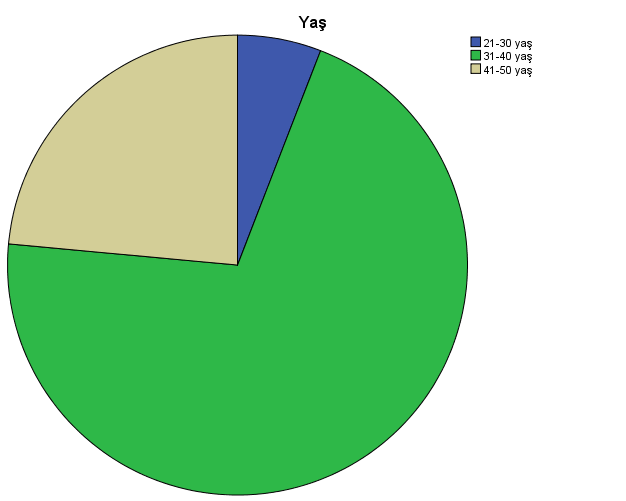 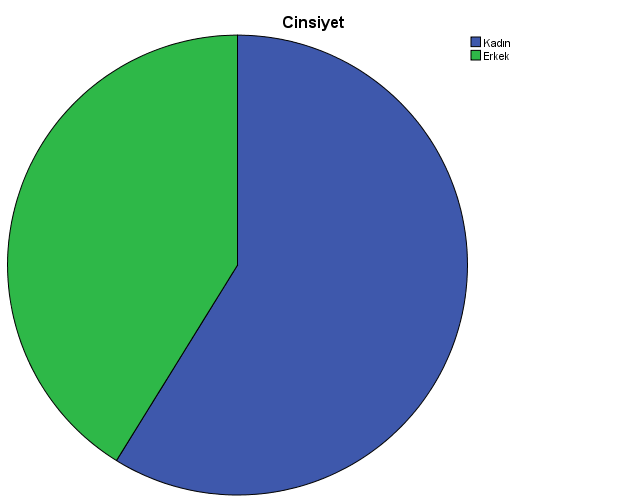 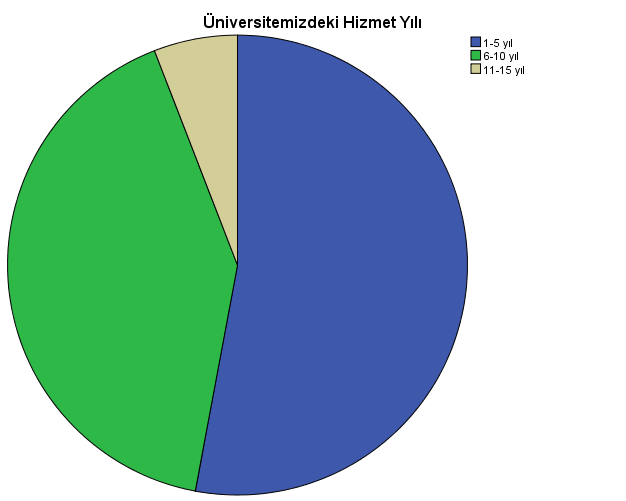 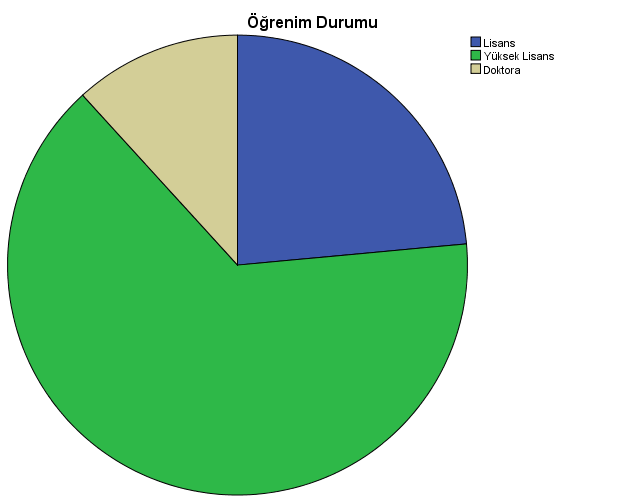 Meslek Yüksek Okulumuz akademik personelinin memnuniyet anketine vermiş oldukları cevapların Toplam Puan ve Alt Boyutlar açısından ortalamaları aşağıdaki tabloda gösterilmiştir.                 Tablo incelendiğinde Meslek Yüksekokulumuz akademik personelinin üniversitemizden Genel Memnuniyetlerinin  (=3,60)  “Memnunum” düzeyinde olduğu görülmektedir.                  Akademik personelimizin üniversitemizden memnuniyetlerinin, Yönetim ve Katılım boyutunda                 (=3,85); Eğitim boyutunda (=3,52); İletişim boyutunda (=4,12) ve Hedef Belirleme, Performans boyutunda (=3,53) “Memnunum” düzeyinde olduğu;  Araştırma boyutunda ise (=3,02) “Kısmen Memnunum” düzeyinde olduğu görülmektedir.Son olarak akademik personelimize aşağıdaki sorular yöneltilmiş ve verilen cevaplar tablo halinde sunulmuştur.Üniversitemiz ile ilgili genel memnuniyet düzeyiniz nedir?  Sorusu sorulmuş.  Akademik personelimizin, üniversitemizden genel memnuniyetlerinin (=3,82)  “Yüksek” düzeyde olduğu sonucuna ulaşılmıştır.Üniversitemizin beklentilerinizi karşılama düzeyi nedir? Sorusu sorulmuş.  Akademik personellerimiz, üniversitemizin onların beklentilerini (=3,71)  “Yüksek” düzeyde karşıladığını ifade etmişlerdir.Akademik hayatınızı devam ettirmek için üniversitemizi tekrar tercih eder miydiniz? Sorusu sorulmuş.  Akademik personellerimiz bu soruya (=3,94)  “Tercih ederim”  düzeyinde görüş bildirmişlerdir.Kendinizi üniversitemizin bir parçası olarak görüyor musunuz? Sorusu sorulmuş.  Akademik personellerimiz bu soruya (=4,47)  “Kesinlikle görüyorum”  düzeyinde görüş bildirmişlerdir.Üniversitemizi başka akademisyenlere tavsiye eder misiniz? Sorusu sorulmuş.  Akademik personellerimiz bu soruya   (=4,00)  “Tavsiye ederim” şeklinde yanıt vermişlerdir.BOYUTLARNMinimumMaximumOrtalamaStandart SapmaYönetim ve Katılım172,205,003,8549,80527Eğitim172,335,003,5196,62328İletişim173,005,004,1176,58101Araştırma171,755,003,01961,02000Hedef Belirleme, Performans172,735,003,5348,79700Altyapı172,535,003,4048,80705Toplam Puan172,735,003,5997,71936NMinimumMaximumOrtalamaStandart SapmaÜniversitemiz ile ilgili genel memnuniyet düzeyiniz nedir?173,005,003,8235,72761Üniversitemizin beklentilerinizi karşılama düzeyi nedir?172,005,003,7059,77174Akademik hayatınızı devam ettirmek için üniversitemizi tekrar tercih eder miydiniz?171,005,003,94121,14404Kendinizi üniversitemizin bir parçası olarak görüyor musunuz?173,005,004,4706,71743Üniversitemizi başka akademisyenlere tavsiye eder misiniz?172,005,004,00001,00000